МДОУ ЦРР  д/с № 28 «Красная Шапочка»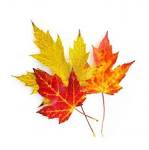 Развлечение для средней группы«Осенины»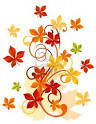                                          Подготовили: воспитатели                              Шапринская Н.Н., Левченко Г.Н.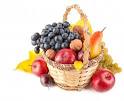 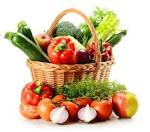 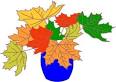 г . Новоалександровск, 2013-2014 уч.г.  Развлечение  «Осенины»Цели:уточнить представления о том, что осень – время сбора большого урожая овощей, фруктов, выращенных на огородах и садах;воспитывать у детей уважение к труду взрослых;конкретизировать представления детей об осеннем расцвечивании деревьев и кустарников (листья опадают, желтеет трава, улетают птицы).Задачи:учить детей создавать сюжетные композиции из природного материала: листьев, семян, овощей, фруктов;воспитывать интерес и бережное отношение к природе, вызвать желание сохранять её красоту в аранжировках и флористических композициях.Ход развлечения:Входят под музыку дети, садятся на стульчики.Ведущий.Долго трудились яркие краски,Природа вышла красивой, как в сказке.Вся разноцветная – вот красота!Вы, посмотрите, какие цвета.Что за художник, ответить вас просим,Это пришла разноцветная ……. Дети: (хором) Осень!1 ребёнок:Осень красит золотомРощи и леса.Слышатся прощальныеПтичьи голоса.2 ребёнок:Алые и жёлтыеВетер листья рвёт,Кружит, кружит в воздухеПёстрый хоровод.3 ребёнок:Солнышко лишь выглянет,Спрячется опятьДолго лето красноеБудем вспоминать.4 ребёнок:Осень за окошкомБродит не спеша,Листья на дорожкиПадают, шурша.5 ребёнок:Тонкие осинкиВ лужицы глядят,На ветвях дождинкиБусами висят.6 ребёнок:Осень наступает,Листья облетают,Их весёлый хороводВетер кружит и несёт.Ведущий: Осень в гости позовём,Песню про неё споем!Песня: «Осень»Ведущий: Сегодня мы будем праздновать Осенины – осени именины! Ребята, давайте позовём Осень к нам на праздник!Дети (хором): Осень, Осень, в гости просим!Ведущий: С листопадом и дождём, с перелётным журавлём!(Входит осень под музыку П. Чайковского, “Октябрь” фрагмент).Осень: Здравствуйте, мои друзья! 
К вам пришла на праздник я!
Я старалась, наряжала
Парки, рощи и леса!
Стало в них светло, как днём,
Листья светятся огнём.Ведущий: Здравствуй, красавица, Осень!Осень: Что за праздник у вас в детском саду?Дети: Осенины – осени именины!Осень: А кто месяцы осенние мне назовёт?Дети: Сентябрь, октябрь, ноябрь.Осень: Проходит быстро месяц,
За днями дни летят,
Природа постепенно 
Меняет свой наряд.
Забот и дел немало, 
Есть дочки у меня,
И каждую помощницу 
Зову на помощь я.
Познакомиться, друзья,
Вы хотите с ними?Дети: Да!(Вбегает девочка в венке из фруктов и овощей, на ней фартук с листьями, грибами, в руках корзинка – Сентябринка. Свободно танцует под музыку).Сентябринка: Я, ребята, Сентябринка,
Паутинка – серебринка
Листья крашу в яркий цвет,
Лучше красок в мире нет.
Поспевать велю плодам,
Урожай хороший дам.
Хотите про меня узнать?
Прошу загадки отгадать.(На полу - корзина. Дети стоят вокруг корзины,  отгадывают загадки, а Сентябринка складывает в круг муляжи овощей).Осень:1. Разве в огороде пусто,Если там растёт ... (капуста)2. За ботву, как за верёвку,Можешь вытянуть ... (морковку)3. Не пугайся, если вдругСлезы лить заставит ...  (лук)Ведущий: Осень, наши ребята знают про эти овощи песню. Давайте её исполним.Дети поют песню «Огородная-хороводная» (муз. Б. Можжевелова, сл. А. Пассовой). (Вбегает девочка – Октябринка с шарфом, танцует под музыку П. Чайковского “Вальс”).Октябринка: Листьям – время опадать, 
Птицам – время улетать,
Я, ребята, Октябринка,
Золотинка и дождинка!
Много дел и у меня
Шубу зайчиков проверю,
Приготовлю им кору,
И листвою постараюсь,
Потеплей укрыть нору.Ведущий: Осень, послушай песенку про Осень.Песня “Тётушка Осень”.Осень: Какую замечательную песню вы знаете!
Разбрасывает листья, говоря
Осень: Листопад, листопад,
Листья по ветру летят,
Кленовые, берёзовые, дубовые…

Игра «Собери листочки» (кленовые – красные, берёзовые – желтые, дубовые - зелёные)Осень: А теперь найдите пару листочкам, и давайте вместе потанцуем!Осень:Ой, спасибо ребята! Танец просто чудесный! А вы любите играть?Дети: Да! Осень:Ну, тогда давайте немного поиграем! Я буду делать движения, а вы старайтесь повторять за мной!Дети  вместе с Осенью исполняют «Осеннюю разминку» На осеннюю полянку                                             прыгают, как зайчикиЗайки прискакали.Высоко-высокоЗайки прыгать стали.На осеннюю полянку                                              идут, как лисичкиПодошла лисичка.Покружилась на носочках                                     кружатсяРыжая сестричка.На осеннюю полянку                                              бегают на носочках врассыпную иПтички прилетали.                                                   машут руками, как крыльямиПтички прилетали,Крыльями махали.На осеннюю полянку                                             хлопают в ладошиДетки прибежали.Детки прибежалиГромко хлопать стали.На осеннюю полянку                                             идут  вразвалочкуВышел бурый мишка.Стал  ногами  топать                                                топают ножкой.Мишка-шалунишка.Ведущий: Осень, а что же нам с листочками делать?Осень: Ребята, давайте сделаем из наших листочков «Осеннее панно»!(Выходит «Ноябринка», на голове корона из листьев, а в руках блестящие султанчики).Ноябринка: Я, ребята, Ноябринка,
Холодинка и снежинка.
Задремали лес, поляны,
На луга легли туманы.
Спит и пчёлка и жучок,
Замолчал в углу сверчок.
Лишь весёлая синица.
Вдруг вспорхнёт – ей не сидится!
Птиц не будем забывать,
Им придётся зимовать.
Птицы надо им так мало –
Ты подвесь кусочек сала!Ноябринка: Что с ногами, не пойму?Вправо – влево носятся.Не стоят они на месте – Так плясать и хочется!Ведущий:  Хореографическая студия «Весёлый каблучок», руководитель  Бац И.Г.Пляска «Топни ножка».Осень: Спасибо, ребятки, потешили! Петь и плясать вы умеете. А чем ещё порадуете?Ведущий: А ещё ребята много стихов про осень знают. Вот послушай!1 ребёнок: Опустел скворечник,
Улетели птицы,
Листьям на деревьях
Тоже не сидится,
Целый день сегодня
Все летят, летят.
Видно тоже в Африку
Улететь хотят…2 ребёнок:Дождик лейся на поля,Станет мокрою земля,И весною рожь, пшеницаСнова будет колоситься!3 ребёнок:Праздник осени в лесуИ светло и весело.Вот какие украшеньяОсень здесь развесила.4 ребёнок:Каждый листик золотойМаленькое солнышкоСоберу в корзинку яПоложу на донышко.5 ребёнок:Осень золотая,Кружит листопад.Жёлтые листочкиКружатся, летят.6 ребёнок:Так давайте славить осень
Песней, пляской и игрой.
Будут радостными встречи.
Осень, это праздник твой!Осень: Молодцы, ребята! Какие замечательные стихи вы знаете!Ведущий:Чтоб здоровым, сильным быть,Нужно овощи любить,Все без исключения,В этом нет сомнения.- А ещё надо заниматься спортом и по утрам делать зарядку! Осень, сейчас ребята покажут, как они умеют делать зарядку!Акробатическая студия «Крепыш», руководитель Братенёва Н.В.«Зарядка».Осень:Молодцы, ребята! Всё-то вы умеете – и петь, и плясать, и стихи читать! И ловкие вы,  и сильные! Славно мы повеселились! Я бываю разная – весёлая и грустная, солнечная и пасмурная, с дождичком и со снежком мокрым! Но я рада, что вы меня любите! Низкий вам поклон! (Кланяется).Осень:Вижу вы, дети меня замечаете,Праздником ярким, весёлым встречаете,За это всех вас я благодарюИ свой сюрприз всем вам подарю!Но я отдам его, если вы отгадаете мою загадку!Загляни в осенний сад
Чудо - Мячики висят.
Краснокожие бока.
Желтые, зеленые!
Сладко- Кислые, слегка,
Только не соленые!
Ароматны и вкусны.
С хвостиком срывают!
Витаминами полны -
Силы прибавляют!
Часто, птички их клюют -
Воробьи и зяблики...
Отгадали, кто они, детки,
Это... ( Яблоки. )Дети:Яблоки!!!Осень:Правильно! Вот вам мой подарок!(Дарит корзину с яблоками).Ведущий: Спасибо, Осень! На этом наше развлечение закончено, всем большое спасибо! Приглашаем Всех гостей на осеннюю ярмарку, которая состоится ………………….До свидания!Дети под музыку возвращаются в группу.